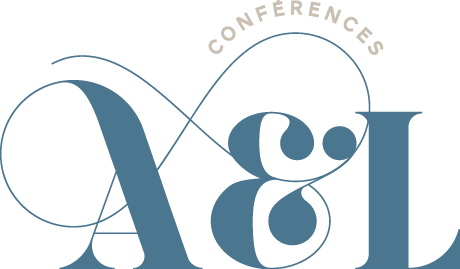 17 octobre 2024 à 14h15 Musée de la Marine :					Visite guidée L’année 2025 a été proclamée par le Président Macron  « l'année des océans» pour la France.«En 2025, nous allons accueillir la Conférence des Nations unies pour les océans à Nice ; les océans sont au cœur de notre destin et de celui de l'humanité ».Nous vous proposons la visite du splendide musée de la Marine qui a  réouvert en novembre dernier après 6 ans de travaux. Situé place du Trocadéro, le Musée National de la Marine est hébergé dans le palais de Chaillot et offre une vue imprenable sur Paris, la Seine et la Tour Eiffel. Il conserve l'une des plus anciennes collections de modèles de navires au monde, et raconte 250 ans d'aventures maritimes et navales de la France.Le nombre de personnes par groupe est limité à 18 adhérents. Le prix par visite est de 20€ par chèque ou par carte bleue sur le site internetClôture des inscriptions le 28 septembre 2024-------------------------------------------------------------------------------------------------------------------------Vos accompagnatrices :Y.Pompier :0672397050 et M.Cubin :0674578383Conférences Arts et Loisirs                           89 Boulevard de la République           92210 Saint-CloudSite Internet : https://www.conferences-arts-et-loisirs.fr/BULLETIN D’INSCRIPTION : Musée de la Marine le 17 octobre 2024NOM :Prénom :N °de téléphone  portable :N°adhérent :N°de chèque :